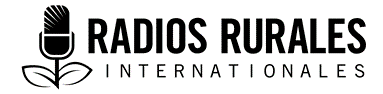 
Dalajɛnni 119 Sugu : Laseliba sɛbɛ Saan 2021_________________________________________________________________________Laseliba sɛbɛ : Kɔdiwari duguminsɛn musow ta josariyaw
_________________________________________________________________________Daminɛ kumaKa kaɲɛ ni jamanadenw ni u siiyɔrɔ ta jatili naninan min kɛ ra saan 2014, Kɔdiwari jama hakɛ se ra mɔgɔ 22.67.331, o 51,6% kɛ ra cɛw ye, wa 48% ye musow ye. O jama tilan tilan ni lo dugubaw ra (50,3%), ani duguminsɛnw na (49,7%). O jama mɔgɔw da bi jati saan 2021 na mɔgɔ miliyɔn 27,1.Hali k’a sɔrɔ sariya labɛni lo, ni cikɛdaw bɛ baara kɛ muso ni cɛ ka dakɛɲɛ kɛ kelen ye, baarada cama na musow ma ca. Kɔdiwari bɛ lɔyɔrɔ fɔlɔ ra kakawo sɛnɛ ta fan fɛ dunuɲa fantaninani bɛ ra, musow diyagoyanin lo ka dugukolo daari u somɔgɔw walima u cɛw le fɛ ka u ka sumanw sɛnɛ. Sɛnɛkɛlaw ni sɛnɛkɛ yɔrɔw jatiminɛ min kɛra 2015-20, sɛnɛkɛla 1.742.838 cɛ ma musow kɛra 379.658, a bi kɛ 21,8% lo ye. O faranfasiw sababuw ye kɔrɔlen kow ni landa kow lo ye.Ka kaɲɛ ni dunuɲa foroba waribon ta jatiminɛ dɔ min kɛra saan 2013, Kɔdiwari musow bila ni lo gɛrɛ fɛ, u ti cogo sɔrɔ ka kaŋbɔ gasilonko baaradaw ra i n’a fɔ kalan ni kɛnɛya.Kɔdiwari jamana kɔnɔ bangeli jatiminɛ (mosow ta deen sɔrɔ ta) 4,7%, wa musow minw sii hakɛ bi ta saan 15 ka se 49 ma ni u bi denwolobɔɲɔgɔna fɛrɛw ta, u ye 25,2%.Bangeli kiimɛna denkɔrɔbaw fɛ 2015-20, o tun ye 123,3% k’a sɔrɔ minw bi den bange ni baa sii ye saan 18 walima sani u sii hakɛ ka se saan 18 ma, u ye 25%.Musow minw sii hakɛ bi ta saan 15 ka se 49 ma olu 51% ye peseri kɛ ni a dɔgɔmani ye siɲɔgɔn nanni k’a ta saan 2015 ka se 2020, k’a sɔrɔ musow minw sii hakɛ bi ta saan 15 ka se 19 ma, olu 47% ye peseri kɛ ni a dɔgɔmani ye siɲɔgɔn nanni ye. Denwolomosuw bangetuma saya kiimɛna saan 2017 kɔnɔ, o tun ye 617 bageŋanama 100 000 kun na. Dunuɲa foroba tɔn nasiyɔn zuni ta jatili labanw na, sunguruw ni musow minw sii hakɛ bi ta saan 15 ka se 49 ma ni nɛgɛkɔrɔsigi kɛra u kan olu ye 36,7% k’a sɔrɔ dnekɔrɔbaw minw sii hakɛ bi ta saan 15 ka se 19 ma ni nɛgɛkɔrɔsigi kɛ ra u kan, o ye 10%.Duguminsɛnw na, musow 75% bi ɲanamaya fangataɲa dan jukɔrɔ. Luzine baaradaw ta fan fɛ Kɔdiwari musow ti lɔyɔrɔ ɲuma na.  Ka kaɲɛ ni cikɛda min bɛ warilabɔ baara jija Kɔdiwari, u ka jatili ye, Saan 2013 zanvie kalo ni mɛ kalow ra, luzine baarada 800 minw jatira o tuma na, 15% lo tun bi musow bolo.Mɔgɔ jumɛ bi jati duguminsɛnmuso ye Kɔdiwari?Duguminsɛn musow bi ɲanamaya bugudaw ra walima dugudeniw na o yɔrɔ minw na u bi sɛnɛ baara kɛ, bolora kɔmɔ ani bɛgɛnbalo. Sɔrɔta tɔnɔmanw dɔ Kɔdiwari jamana ra sɛnɛkɛ baarakɛlaw ra, musow ye 67%, ani olu lo bi dumunifɛnw bɔ k’a ta 60% ka se 80% ma.Kɔdiwari duguminsɛnw na musow 75% bi ɲanamaya fangataɲa dan jukɔrɔ. Jatiminɛ bi kɛ ko k’a ta muso 8 ka se 10% ma, olu lo bi ni dugukolow ye, k’a sɔrɔ cɛw ye 60%.Depite 254 minw sugandira Kɔdiwari, 32 (12,6%) lo kɛ ra musow ye. Duguminsɛmusow ye 67% sɛnɛkɛ baarakɛlaw ra, olu lo bi dumuni ko ɲanabɔ k’a ta 60% ka se 80% ma.Muso minw bi furu sigira, nanni kun na, fangafin bi kɛ kelen kan ka bɔ a furuɲɔgɔn fɛ.Muso duuru kun na, fangafin kɛ ra fila kan kabi ni o bi ni saan 15 ye.Muso minw sii hakɛ ta saan 20 ka se 49 ma, olu saba cɛ ma, kelen don na furu kɔnɔ ni u si hakɛ ma se saan 18 ma.Sariya no 98-750 min sigira saan 1998, Desamburu kalo tile 23 ni a bi kuma dugukolo tigiya ko ra, ni a lakuraya ra saan 2013 ani saan 2019, o ti wolomali kɛ musow ni cɛw cɛ dugukolo sɔrɔ ko ni a tigiya ta fan fɛ. Nga jamana ta josariyaw ti dugukolo tigiya di mɔgɔ ma min tun ti n’a ye kabi galen k’a sababuya kɛ kɔrɔlen josariyaw kama, o minw bi cɛ ladiya. A ɲayirali dɔ ye ko ni cɛfuruni ye dugukolo sɔrɔ, a masurunya mɔgɔ lo bi u dugukolo ta cɛn na a muso nɔ na.Kunnafoni nafamanwDuguminsɛn musow ta baarakɛtawDuguminsɛn musow ta josariyawI n’a fɔ a yira ra cogo minna jamanaw ni ɲɔgɔn cɛ bɛnkanw na adamadenw bajujosariyaw ko ta fan fɛ, duguminsɛn musow i n’a fɔ tɔw, olu tun ka kan ka kɛ ni bajujosariyaw ye i n’a fɔ cɛw. Ɲanasisira, seko i n’a fɔ delinan kow ni landaw o minw b’a kɛ sira ti muso fɛ ka kuma ta, lakɔlidon na, dugukolo sɔrɔko da ka dɔgɔ musow fɛ ka kaɲa ni cɛw ye, o kow bɛ ye kunbalanw lo ye musow ta josariyaw ma.Kabi saan 2000 Kɔdiwari jamana sariyasunba bɛ kuma ka haami musoyasira ni cɛyasira ko kan. Sariyasunba mi sigira saan 2000, o b’a yira ko adamadenw bɛ ye kelen ye sariya ɲɛ, ka fafanin kɛ kɔn cɛw walima musow kan, ka tila ka cogo di jamanadenw bɛ ma kɛnɛya, lakɔlidon, se ko ni don ko, kunnafoni, bolorabaaradegi ani sarata baara ta fan fɛ.Sariyasunba kura min sigira saan 2006, o bi taga ŋa ka dɔ fara musow ta josariyaw yiriwali n’o lakanda kan. Sariyasenw 35, 36, 37 b’a yira ko jaman ka kan ka fɛn bɛ kɛ k’a to musow k’a sɔrɔ mɔgɔsugandininw cɛ ma ; o bi ɲɔgɔndɛmɛ ni ɲinini josariyaw cogo di musow u hakɛya ka kɛ kelen ye ni cɛw ye suguw ra. A bi dɔ fara musoyasira ni cɛyasira fangafin kow kɔn kan, ani ka musow lafasali latigɛliw yiriwa, duguminsɛn musow yɛrɛ.Ka fara jamana foroba josariyaw kan, kɔrɔlen ko josariya bi yen duguminsɛnw na, o do ye fanga sɔrɔ jamakuluw ra. Nga, ni mɔgɔ dɔ ye jamanakɔnɔ josariyaw tiɲɛ, tɔɲɔni kɛ ra min kan, o bi se k’a ko lase kititigɛso ra ka jo sɔrɔ fana. CEDEF (Bɛnkan min kɛ ra ka musow ta tɔɲɔni kɛlɛ k’o bɔ yen pewu), o bi sinsin duguminsɛn musow ta josariyaw lo kan, Kɔdiwari ye jamana ye 189 nunu dɔ ye minw ye Jamanaw ni ɲɔgɔn cɛ bɛnkan bolonɔbila kɛ. O bɛnkan b’a ɲini Jamana fɛ k’o ka fɛrɛɲumanw ta ka duguminsɛn musow wolomaliw kɛlɛ walisa o duguminsɛn musow ka fɛrɛ u ta josariyaw ra cogo kelen na ni cɛw ye.Duguminsɛn musow bi gwɛlɛya minw sɔrɔKɔdiwari jamana na, dugukolo tigiya fɛrɛ kɔrɔw minw bɛ maraw dɔw ra, o bi muso sen bɔ dugukolo tigiya ra. Ka kaɲa ni baarabolo min bi duguminsɛnw dugukolo ko filɛ, o fɔta ye, dugukolo tigiya sɛbɛw minw dilan na k’a ta saan 2017 ka se saan 2020 ma, musow niyɔrɔ ye 21,8%.Faranfasijugu caman lo bi cɛw ta baarakɛtaw hakɛya ni musow ta cɛ sɛnɛ baaraw ra. Sɛnɛkɛlaw ni sɛnɛkɛyɔrɔw ta jatili min kɛ ra saan 2015 ani 2016, sɛnɛkɛla 1.742.838 cɛ ma, muso sɛnɛkɛlaw kɛ ra 379.658, o ye 21%.Juru, sɛnɛkɛfɛnw ani dabaliminanw sɔrɔ koA kɛ ra gwɛlɛya lo ye musow ma, duguminsɛn musow yɛrɛ k’o kanbɔ wariko baaradaw ma. Duguminsɛn musow bi kunbalanw sɔrɔ wariko, ɲɔgɔndɛmɛ ani a ɲɔgɔnanw sɛnɛkɛfɛnw ni dabaliminanw ko ra.Ka kɛɲɛ ni farafinna ɲatage waribon BAD ta saan 2015 jatiminɛ ye farafina musosɛnɛkɛlaw 5% lo bi cogo sɔrɔ ka kanbɔ sɛnɛko bilaisirari ma. Farafina, musow 5% lo bi baara kɛ ni sɛnɛkɛhakili kuraw ye, o min bi dabaliminanw ni lɔnnibagaŋininiw fara ɲɔgɔn kan.Latigɛli kuluwJamakulu cama na, musow ti lajɛ ni cɛ ye ɲɔgɔn fɛ. U bi kanbɔ musow ma sanfɛ sanfɛ su fɛ dogodogoni na, o min kɛ ra ka na ni talen ye ko « su lo bi hakili di ». Nga kow bi taga ra ɲa sira ɲuman kan. Sariya no 98-750 min sigira saan 1998, Desamburu kalo tile 23 ni a bi kuma dugukolo tigiya ko ra, o bi cogo di musow ma ka kɛ dugukolo tigi ye i n’a fɔ cɛw. Walisa k’o waleyako sabati, o min tun bi sumaya ra, latigɛli no2019-264 min kɛ ra saan 2019 marisi kalo tile 27, ni a bi ɲasin dugumisɛnw dugukolo ko ɲanabɔli jɛkuluw labɛn ko, ni o lɔyɔrɔ ma kobidaw ra, ka fara jɛkuluw ma minw sigira dugusenw na (CVGFR) ka dugukolo ko ɲanabɔ, olu bɛ a yira ko musow sen ka kan ka don o jɛkuluw ra walisa u ka makoɲafɛnw kow ka jati.Ɲɔgɔnwolo kɛnɛyaFangafin ko minw bi kɛ musow ani sungurudenw kan, o se ra hakɛ ma fɔ ka kɛ sirankun ye dunuɲa mumɛ bana KOVIDI-19 nali sababuya ra.Jamana kɔnɔ, saan 2021 donlatɛmɛ sɔrɔtaw b’a yira ko fangafin ko 3.019 lo kɛ ra k’a ta zanviye kalo ka taga se sɛtanburu kalo ma, ka fara o kan :Diyagoya dilanko minɛli 454,Dilankan benkani 152,Nigɛkɔrɔsigi 21,Farisogo benkaniko 729,Diyagoya furu 64,Fɛntigiya sɔsɔli 1.079 ani,Hakiliko ni jusukun ko benkaniw.O wagati kelen ni kɔnɔ, sokɔnɔ fangafinko 2.202 ani gwasofangafinko 134 lo jati ra Kɔdiwari.Musow da min bi jɔ ra a ra ko a bi bɛn cɛ k’a muso bugɔ ni o y’a sɔrɔ a ye dumuni jɛni, walima ka sɔsɔli kɛ n’a cɛ ye, ka bɔ so ra n’a ma sara cɛ ma, ka jantobaliya kɛ denmisɛnw na walima ka ban dilanko ma, u ye 42,9%.Saan 2020, fangafinko ko 5.405 lo jati ra ani ka dɛmɛ sɔrɔ, olu 882 ye diyagoya dilanko minɛli ye. O diyagoya dilanko minɛli kɛ ra damaseenanw lo kan minw sii hakɛ ma se saan 18 ma.Saan 2012, ra dilanko diyagoya minɛli ani/ walima dilanko benkani kɛ ra muso 22,9% kan ka bɔ u dilanko kokɛɲɔgɔnkura walima kɔrɔman fɛ kalo 12 tɛmɛninw na.Walisa ka o fangafin kow kɛlɛ, o minw kɛ ra jama ta kɛnɛya ko kunkow minw bi musow bali k’o ta josariyaw n’o ta yɛrɛsɔrɔ bali, gufɛrɛneman ye fɛrɛw dama dɔw ta, ka sinsin kɔjabiw kan, ka tɛmɛ jɛkulu sigiko fɛ min bi cɛyasira ni musoyasira fangafin kow kɛlɛ; o jɛkulu bɛ musow ladagamu ko, du ani den minisiriso le bolo.Cɛyasira ni musoyasira faranfasiw Kɔrɔlenko josariyaw bi cɛw ladiya tuma cama, olu lo bi latigɛliw bɛ kɛ, josisariyaw bi olu ye dugukolo sɔrɔko ta fan fɛ.Tuma cama, musow t’o bangebagaw n’o cɛw ta cɛn ta olu banni kɔ, tuma dɔ musow ta sɔrɔfɛnw yɛrɛ bi bɔsi u ra. Sukoya kɛ ra gwɛlɛyaba lo ye u ma.Musocɛsalenw bi mara bon na ka se tile 40 ma. Sira t’o fɛ ka u ta ɲana fani don.U bɛ jalaki u cɛ fagali ko ra, u ninw bi degun.Musocɛsalenw bi diyagoya tuma dɔ ra ka furu kokura u cɛ banbagatɔ balimacɛ ma.Musocɛsalenw bi bali ka sigi n’u denw ye, olu bi kalifa gwaso mɔgɔ wɛrɛ ma.O cogo ra musocɛsalenw tɔrɔni lo o farisogo ra ani u hakili ra.Musow da bɔni lo u ta josariyaw ni u ta bajuyɛrɛsɔrɔ ma : Ka sira sɔrɔ ka kuma jama na, cɛn tako ra, ka kɛ ni josariyaw ye dugukolo sɔrɔko ta fan fɛ, ka lakɔlidon na walima ɲɔgɔnwolo kɛnɛya ra yɛrɛ (kɔnɔta baliko ni denwolobɔɲɔgɔna fɛrɛw).Wolomani bi ke, sungurudenmisɛnw kan damana ta ra kalandon ani kalan ɲataga ta fan fɛ. Wolomani bi kɛ o kan fanan dumuni ko ani baaraminsɛnw ta fan fɛ: U diyagoyani lo sokɔnɔbaaraw ra ani sokɔnɔ mɔgɔw ladonko ra tuma min na u woloba dɛsɛnin lo walima ni a fɔnnin lo so so.Kɔdiwari jamana kɔnɔ, musomanni 53% bi tila ni denmisɛnw kalan ye, cɛmaninw ye 60%, k’a sɔrɔ musomanni 22% bi tila ni kolɛsikalan tigɛda fɔlokalan ye, cɛmaninw ye 36%, kolɛsikalan tigɛda filannan ta kalan na, musomannin 15% bi tila ni o ye, cɛmaninw ye 17%.Musow josariyaw sɔrɔ ko ka kuma taMusow ti ni sira ye hali bi ka kuma ta, baw yɔrɔ dɔw ra o ti nii ta ɲɔgɔnkunbɛnw nafamanw na.O bɛ ra, hakiliyɛlɛ baro minw bi kɛ cɛyasira ni musoyasira kan, ani fangafinkow minw bi kɛ cɛyasira ni musoyasira kama, ka fara porozew minw bi waleya ra. duguminsɛnw na i n’a fɔ furucɛw ta kalan, mɔgɔw hakili bi yɛlɛma na. A bi ye ko musow bi nii ta ra dugumisɛnw ladon jɛkuluw ra.Dugumisɛnw ra, Jiɲuma ko baarada (ONEP) ye baarakɛcogo dabɔ dugumisɛnw na ka jiyɔrɔw ladon ka tɛmɛ dugusenw pompew ladonjɛkuluw sigiko fɛ. ONEP bi o musow sen don o jɛkuluw ra nin saan laban nunu ra.Musow bi degun minw sɔrɔ fɔɲɔ ni kungo yɛlɛmani juguw kamaI n’a fɔ jamana wɛrɛ minw bɛ ɲataga sira kan, sɔrɔko gɛlɛyaw ani seko ni donko tagabolo Kɔdiwari jamana na, o bi musow bali ka sira sɔrɔ saratabaara sɔrɔko ra. Muso cama ta yɛrɛbalo sababuya bi sɔrɔ baarada nafamanw lo ra minw bolo lanin lo kungo ni fɔɲɔ cogow ra i n’a fɔ yɛrɛbalo sɛnɛ ani jibɔ.Fɔɲɔ ni kungo yɛlɛmani juguw nan na ka dɔ fara cɛyasira ni musoyasira faranfasiw kan. O bi yira sɛnɛkɛdugukolo sɔrɔko gwɛlɛyaw fɛ. Kɔdiwari landa dɔw ra, sira tɛ muso fɛ ka kɛ dugukolotigi ye. O bi se ka baara kɛ a kan nga se t’o ye k’a ko ɲaminɛ. K’a kɛ ten, nin fɔɲɔ ni kungo yɛlɛmani juguw wagati nin na, musow bilanin lo ka taga ɲa dugukolo dɛsɛnin lo ra. Kɔdiwari kɔrɔn yan fan fɛ, musow bi taga ɲa ka foni sɛnɛ hali k’a sɔrɔ fɔɲɔ ni kungo yɛlɛmani juguw bi yen, nga o b’a kɛ dugukolo ɲuma lo kan ni ji dɔgɔmanin ye.Sira sɔrɔko dadɔgɔyanin sɔrɔdaw ma ani u ti nii ta latigɛliw ra ka caya min kɛ, o bi musow kɛ barikatanw ye fiɲɛ ni kungo yɛlɛmani juguw ɲa. A bi dɔ bɔ o ta sɛnɛfɛndumuta ani fiyereta sɔrɔ ra, o min bɛ dɔ fara baara caya kan.Kunbɛna fɔlɔ min bɛ musow bolo ka fiɲɛ ni kungo yɛlɛmani juguw kɛlɛ, u ye ka labɛn gurupemanw la sɛbɛ bɛ minw na walima sɛbɛ tɛ minw na walisa k’a kɛ o ta kumakan ka mɛ fan bɛ fɛ (dugumisɛnw, kobeda, kafoda, jamana mumɛ bɛ ra) walisa u ta degun ka jati ani ka dɛmɛ ɲuman sɔrɔ. Tiɲɛ lo ko musow josariyaw sɔrɔko dugukolo ta fan fɛ o ka dɔgɔ, nga o bi taga ra ɲa ka baara kɛ ni sɛnɛkɛ cogo hakili kuraw ye minw bi dugukolo mara ka ɲa. Baw, jamanadenw ta tɔgɔra tɔn cama fɛ i n’a fɔ Kɔdiwari Inades-kalan, dugukolo marakoɲuma sɛnɛ walima sɛnɛ min bi kɛ n’a bi dugukolo fanga lakuraya, o lo ye jaabi ɲuma bɛnni ye fɔɲɔ ni kungo yɛlɛmanni juguw nɔfɛkow ma. Hali k’a sɔrɔ gwɛlɛyaw bi yen, musow senw donnin lo dugukolo kungo ninmanfɛn n’o laminifɛnw, dannifɛnw minw yɛrɛ bi tunusira faratiw ra.Wilikajɔ walisa ka Kɔdiwari dugumisɛnmusow ta josariyaw jukɔrɔmadɔndɔnKa tɛmɛ jamana kɔnɔ gwasomɔgɔw ta sɛnɛ jukɔrɔmadɔndɔn tɔn fɛ, musow ye o kanbɔ ka ɲini ko dugukolo sɔrɔko, a ɲaminɛko ani sɛnɛkɛ minɛbolow ani wariko bolomanfara ka labila o ye. O bi o kanbɔ fana o ta josariyaw ko ra lakɔlidon ni baarakalan ta fan fɛ.Musow b’a laɲini ko wari min bi labilia maraba kankɔrɔsigi kuluw ye, o 10% ka labila lumɔgɔw ta sɛnɛ, ani ɲɔgɔndɛmɛ ye ka tɛmɛ furakɛli jukɔrɔmadɔndɔn (CMU) fɛ.Tɔn minw bi dɛmɛ kɛ Kɔdiwari duguminsɛn musow yeMɔgɔdakaɲa ni cɛyasira ni musoyasira kɔrɔsili baarada (ONEG) 01 BP 1533 Abidjan 01 Tél. : (+225) 27 22 41 09 75 - E-mail : observatoiredugenre@gmail.comDunuɲa forobatɔn Nasiyɔn Zuni ta bolomafara min bi ɲasin jamakuluw ma (Unfpa) KɔdiwariKɔdiwari sariyalɔnnibagamusow ta tɔnAIBEF (Kɔdiwari gwaso ladagamu tɔn) (0025) 27 22 41 09 75Kɔdiwari Inades-kalan (0025) 27 22 50 40 71Kunnafoni sɔrɔ yɔrɔwBanki mɔndiyali, 2013. Kɔdiwari jamana kɔnɔ, musow bi u kan bɔ. https://www.banquemondiale.org/fr/news/feature/2013/08/06/women-of-cote-d-ivoire-speak-outUNFPA, 2020. Ka musow ani funangwɛw ta josariyaw n’o ta sugandiliw lafasa KOVIDI-19 tuma na. https://cotedivoire.unfpa.org/sites/default/files/pub-pdf/rapport_annuel_2020_ok_fin.pdfNasiyɔn Zuni ta baarada min bi jatiminɛ kɛ sɔrɔ ani ɲɔgɔndɛmɛ ta fan fɛ, wagati ma yira. O sɔrɔtaw bɛ bi sɔrɔ https://worlds-women-2020-data-undesa.hub.arcgis.com/pages/sub-saharan-africaUNICEF, 2021. Dunuɲa deminsɛnw sigicogo, 2021. O sɔrɔtaw lajɛni bɛ bi sɔrɔ https://data.unicef.org/resources/sowc-2021/Kɔdiwari jamana, 2017. Sɛnɛkɛlaw ni sɛnɛkɛyɔrɔw ta jatili kɔjaabiw kunnafonin (REEA) 2015/2016. https://www.fao.org/fileadmin/user_upload/wca/docs/CIV_FRE_REP_PRELIMINARY_2015_VOL1.pdf Baro labɛnbagaw : Mariya Watara, maraba cikɛda, muso, gwaso ani den lafasali minisiriso, beliye maraba (Yamusokuro), Kɔdiwari Kaba Fofana, Yaya Fanta, sekiretɛri ɛkizekutifu, ONEG (Kɔdiwari mɔgɔdakaɲa ni cɛyasira ni musoyasira kɔrɔsili baarada)Polini Zɛyi, Kɔdiwari Inades-kalan ɲamɔgɔ fɔlɔO barow kɛ ra saan 2021 ɔtɔburu ani nowamburu kalow ra BarikadaliA sɛbɛ ra ka bɔ : Yafolo Soro, kunnafonidila Abizan, Kɔdiwari A ladilan na ka bɔ : Mari Watara, Beliye maraba cikɛda fɛ MFFF, kudayi kalan, kunnawolo sɛbɛ masitɛri hakili ni lɔnni barow ɲaminɛko ta fan fɛ ka ɲasin adamadenya ni mɔgɔkɔrɔba kalan ma.Ni kunnafoniw sɛbɛ ra Deutsche Gesellschaft für Internationale ZusammenarbeitGmbH (GIZ) ta wariko bolomafara sababuyara, o min bɛ kungo lakandako hakili kuraw waleya. Cette ressource a été traduite grâce au financement d'Unilever et en partenariat avec ALMA Production, BC/SACO et Cargill dans le cadre du projet « Sensibilisation des coopératives de cacao sur le genre et rediffusion de la série 'Arbres de l'espoir' en Côte d'Ivoire » (ou GARD) à pour but de sensibiliser des auditoires ruraux contre la déforestation et sur les questions de genre.